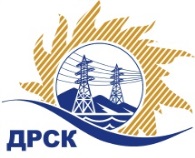 Акционерное Общество«Дальневосточная распределительная сетевая  компания»Протокол № 544/УТПиР-ВПзаседания закупочной комиссии по выбору победителя по открытому электронному запросу предложений на право заключения договора на выполнение работ «ПИР Реконструкция ПС 35/10 кВ Городская, филиал "АЭС"»№ ЕИС – 31603738326 (МСП) Способ и предмет закупки: открытый электронный запрос предложений  на право заключения Договора на выполнение работ «ПИР Реконструкция ПС 35/10 кВ Городская, филиал "АЭС"», закупка 1190 р. 2.2.1  ГКПЗ 2016 г.ПРИСУТСТВОВАЛИ: члены постоянно действующей Закупочной комиссии АО «ДРСК»  2-го уровня.ВОПРОСЫ, ВЫНОСИМЫЕ НА РАССМОТРЕНИЕ ЗАКУПОЧНОЙ КОМИССИИ: Об утверждении результатов процедуры переторжки.Об итоговой ранжировке заявок.О выборе победителя запроса предложений.РЕШИЛИ:По вопросу № 1Признать процедуру переторжки состоявшейся.Утвердить окончательные цены предложений участниковПо вопросу № 2Утвердить итоговую ранжировку заявокПо вопросу № 3Признать Победителем запроса предложений участника, занявшего первое место в итоговой ранжировке по степени предпочтительности для заказчика: «ПИР Реконструкция ПС 35/10 кВ Городская, филиал "АЭС"» участника, занявшего первое место по степени предпочтительности для заказчика: ООО "Компания Новая Энергия" (630099, Россия, Новосибирская обл., г. Новосибирск, ул. Чаплыгина, д. 93)  на условиях: стоимость заявки 1 389 830,51 руб. без учета НДС (1 640 000,00  руб. с учетом НДС). Срок выполнения: с момента подписания договора до 30 ноября 2016 г. Условия оплаты: в течение 30 (тридцати) календарных дней с момента подписания актов. Гарантийные обязательства: в течение 2 (двух) лет после ввода объекта в эксплуатацию.Победитель  является субъектом МСПИсп. Коротаева Т.В.Тел. (4162) 397-205город  Благовещенск«05» июля 2016 года№п/пНаименование Участника закупки и место нахожденияЦена заявки до переторжки, руб. без НДС.Цена заявки после переторжки без НДС, руб.1ООО "Альтернатива" (620030, г. Екатеринбург, ул. Артема 7/1-4)2 400 000,001 890 000,002ООО "ПМК Сибири" (660032, Красноярский край, г. Красноярск, ул. Белинского, д. 5, 3 этаж )2 700 000,002 100 000,003ООО "ПРОЕКТНЫЙ ЦЕНТР СИБИРИ" (630082, Россия, Новосибирская обл., г. Новосибирск, ул. Михаила Перевозчикова, д. 7, кв. 2)2 999 759,11не поступила4ООО "Союзэнергопроект" (117437, г. Москва, ул. Арцимовича Академика, д. 12, корп. 2)3 000 000,00не поступила5ООО "Компания Новая Энергия" (630099, Россия, Новосибирская обл., г. Новосибирск, ул. Чаплыгина, д. 93)1 500 000,001 389 830,516ООО "Северный Стандарт" (Россия, 119180, г. Москва, 1-й Хвостов переулок, д. 11А)2 529 693,78не поступила7ООО "Сибирь-инжиниринг" (660093, г. Красноярск, ул. Академика Вавилова, 2-ж)2 966 101,69не поступила8ООО "Техно Базис" (664001, Россия, Иркутская обл., г. Иркутск, ул. Рабочего Штаба, д. 1, стр. 5, оф. 8)3 000 000,00не поступилаМесто в итоговой ранжировкеНаименование и адрес участникаЦена заявки до переторжки без НДС, руб.Окончательная цена заявки без НДС, руб.1 местоООО "Компания Новая Энергия" (630099, Россия, Новосибирская обл., г. Новосибирск, ул. Чаплыгина, д. 93)1 500 000,001 389 830,512 местоООО "Альтернатива" (620030, г. Екатеринбург, ул. Артема 7/1-4)2 400 000,001 890 000,003 местоООО "ПМК Сибири" (660032, Красноярский край, г. Красноярск, ул. Белинского, д. 5, 3 этаж )2 700 000,002 100 000,004 местоООО "Северный Стандарт" (Россия, 119180, г. Москва, 1-й Хвостов переулок, д. 11А)2 529 693,782 529 693,785 местоООО "Сибирь-инжиниринг" (660093, г. Красноярск, ул. Академика Вавилова, 2-ж)2 966 101,692 966 101,696 местоООО "ПРОЕКТНЫЙ ЦЕНТР СИБИРИ" (630082, Россия, Новосибирская обл., г. Новосибирск, ул. Михаила Перевозчикова, д. 7, кв. 2)2 999 759,112 999 759,117 местоООО "Техно Базис" (664001, Россия, Иркутская обл., г. Иркутск, ул. Рабочего Штаба, д. 1, стр. 5, оф. 8)3 000 000,003 000 000,008 местоООО "Союзэнергопроект" (117437, г. Москва, ул. Арцимовича Академика, д. 12, корп. 2)3 000 000,003 000 000,00Ответственный секретарь Закупочной комиссии 2 уровня АО «ДРСК»___________________М.Г. Елисеева 